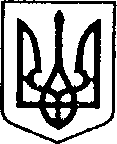 УКРАЇНАЧЕРНІГІВСЬКА ОБЛАСТЬН І Ж И Н С Ь К А    М І С Ь К А    Р А Д АВ И К О Н А В Ч И Й    К О М І Т Е ТР І Ш Е Н Н ЯПВід 14.03.2024 р.	                          м. Ніжин	                                           №137  Про затвердження рішень комісії з розгляду питань щодо надання компенсації за пошкоджені об’єкти нерухомого майна, внаслідок  бойових дій, терористичних актів, диверсій, спричинених збройною агресією російської федерації проти України Відповідно до статей 40, 42, 53, 59, 73 Закону України «Про місцеве самоврядування в Україні», Постанови Кабінету Міністрів  України від 21 квітня 2023 р. №381 «Про затвердження Порядку надання компенсацій для відновлення окремих категорій об’єктів нерухомого майна, пошкоджених внаслідок бойових дій, терористичних актів, спричинених збройною агресією Російської Федерації», Закону України від 23.02.2023 р. №2923-IX «Про компенсацію за пошкодження та знищення окремих категорій об’єктів нерухомого майна внаслідок бойових дій, терористичних актів, диверсій, спричинених збройною агресією Російської Федерації проти України, та Державний реєстр майна, пошкодженого та знищеного внаслідок бойових дій, терористичних актів, диверсій, спричинених збройною агресією Російської Федерації проти України», керуючись Регламентом виконавчого комітету Ніжинської міської ради, затвердженого рішенням Ніжинської міської ради Чернігівської області від 24 грудня 2020 року № 27-4/2020, виконавчий комітет Ніжинської міської ради вирішив:          1.  Затвердити рішення комісії з розгляду питань щодо надання компенсації за пошкоджені об’єкти нерухомого майна, внаслідок  бойових дій, терористичних актів, диверсій, спричинених збройною агресією російської федерації проти України за переліком згідно з додатком 1.2. Управлінню житлово–комунального господарства та будівництва Ніжинської міської ради забезпечити внесення даного рішення до Реєстру пошкодженого та знищеного майна протягом трьох робочих днів з дня його прийняття.3. Управлінню житлово–комунального господарства та будівництва Ніжинської міської ради забезпечити оприлюднення даного рішення на офіційному сайті Ніжинської міської ради протягом п’яти робочих днів з дня його прийняття.4. Контроль за виконанням даного рішення покласти на першого заступника міського голови з питань діяльності виконавчих органів ради Вовченка Ф. І.Головуючий на засіданні виконавчого комітету Ніжинської міської ради перший заступник міського головиз питань діяльності виконавчихорганів ради                                                                         Федір ВОВЧЕНКОДодаток №1до рішення виконавчого комітету№137від 14.03.2024р.Перелік рішень комісії з розгляду питань щодо надання компенсації за пошкоджені об’єкти нерухомого майна, внаслідок  бойових дій, терористичних актів, диверсій, спричинених збройною агресією російської федерації проти України Рішення від 05 березня 2024 року № 23 «Про надання компенсації на відновлення пошкодженого об'єкту Суярку Вячеславу Михайловичу за заявою ЗВ-16.02.2024-84981 від 16.02.2024р.»;2. Рішення від 05 березня 2024 року № 24 «Про надання компенсації на відновлення пошкодженого об'єкту Нечиталюк Валентині Іванівні за заявою ЗВ-06.02.2024-82436 від 06.02.2024р.»;	2. Рішення від 05 березня 2024 року № 25 «Про надання компенсації на відновлення пошкодженого об'єкту Губському Михайлу Борисовичу за заявою ЗВ-01.02.2024-81298 від 01.02.2024р.»;	3. Рішення від 05 березня 2024 року № 26 «Про зупинення розгляду заяви ЗВ-12.05.2023-6101 від 12.05.2023р. Тихонової Алли Василівни про надання компенсації на відновлення пошкодженого об'єкту»; 	4. Рішення від 05 березня 2024 року № 27 «Про зупинення розгляду заяви ЗВ-31.01.2024-80911 від 31.01.2024р. Татарчук Ольги Ігорівни про надання компенсації на відновлення пошкодженого об'єкту»;	5. Рішення від 05 березня 2024 року № 28 «Про відмову в наданні компенсації на відновлення пошкодженого об'єкту Сириці Наталії Миколаївні за заявою ЗВ-07.02.2024-82731 від 07.02.2024р.»;	6. Рішення від 05 березня 2024 року № 29 «Про поновлення розгляду заяви ЗВ-10.05.2023-802 від 10.05.2023р. Вінника Ігоря Віталійовича про надання компенсації на відновлення пошкодженого об'єкту»;	7. Рішення від 05 березня 2024 року № 30 «Про відмову в наданні компенсації на відновлення пошкодженого об'єкту Віннику Ігорю Віталійовичу за заявою ЗВ-10.05.2023-802 від 10.05.2023р.»;Перший заступник міського головиз питань діяльності виконавчихорганів ради                                                                         Федір ВОВЧЕНКОПОЯСНЮВАЛЬНА ЗАПИСКАдо проєкту рішення «Про затвердження рішень комісії з розгляду питань щодо надання компенсації за пошкоджені об’єкти нерухомого майна, внаслідок  бойових дій, терористичних актів, диверсій, спричинених збройною агресією російської федерації проти України».  Пунктом 12 «Порядку надання компенсацій для відновлення окремих категорій об’єктів нерухомого майна, пошкоджених внаслідок бойових дій, терористичних актів, спричинених збройною агресією Російської Федерації», затвердженого Постановою Кабінету Міністрів України від 21 квітня 2023 р. №381 передбачено затвердження рішень комісії з розгляду питань щодо надання компенсації за пошкоджені об’єкти нерухомого майна, внаслідок  бойових дій, терористичних актів, диверсій, спричинених збройною агресією Російської Федерації проти України виконавчим комітетом.Прийняття даного рішення дозволить отримати громадянам послугу щодо надання компенсації, яка надається на підставі заяви, поданої до Державного реєстру майна, пошкодженого та знищеного внаслідок бойових дій, терористичних актів проти України, диверсій, спричинених збройною агресією Російської Федерації проти України з використанням електронної публічної послуги «єВідновлення».Заступник начальника УЖКГ табудівництва                             					   Світлана СІРЕНКО